          Arenac Conservation District 		                     4490 W. M-61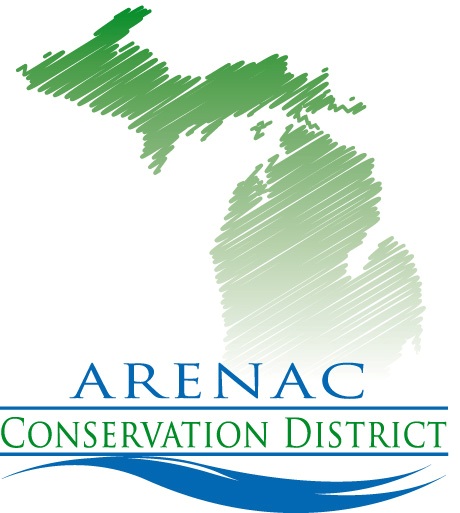                Standish Mi. 48658989.846.4566 ext. 5 www.arenacconservationdistrict.com2019-20 Board Meeting ScheduleAll meetings are open to the publicMeetings are at 9:30 a.m. at the Arenac Conservation District OfficeSecond Wednesday of the MonthUnless otherwise notedOctober			9th November			13th December			11thJanuary			8th  February			12th February Annual Mtg.	20th tentative  March				11th 	April				8th May				13th  June				10th July				8thAugust				12th September			9th	                                                 “Better Communities Through Strong Conservation”